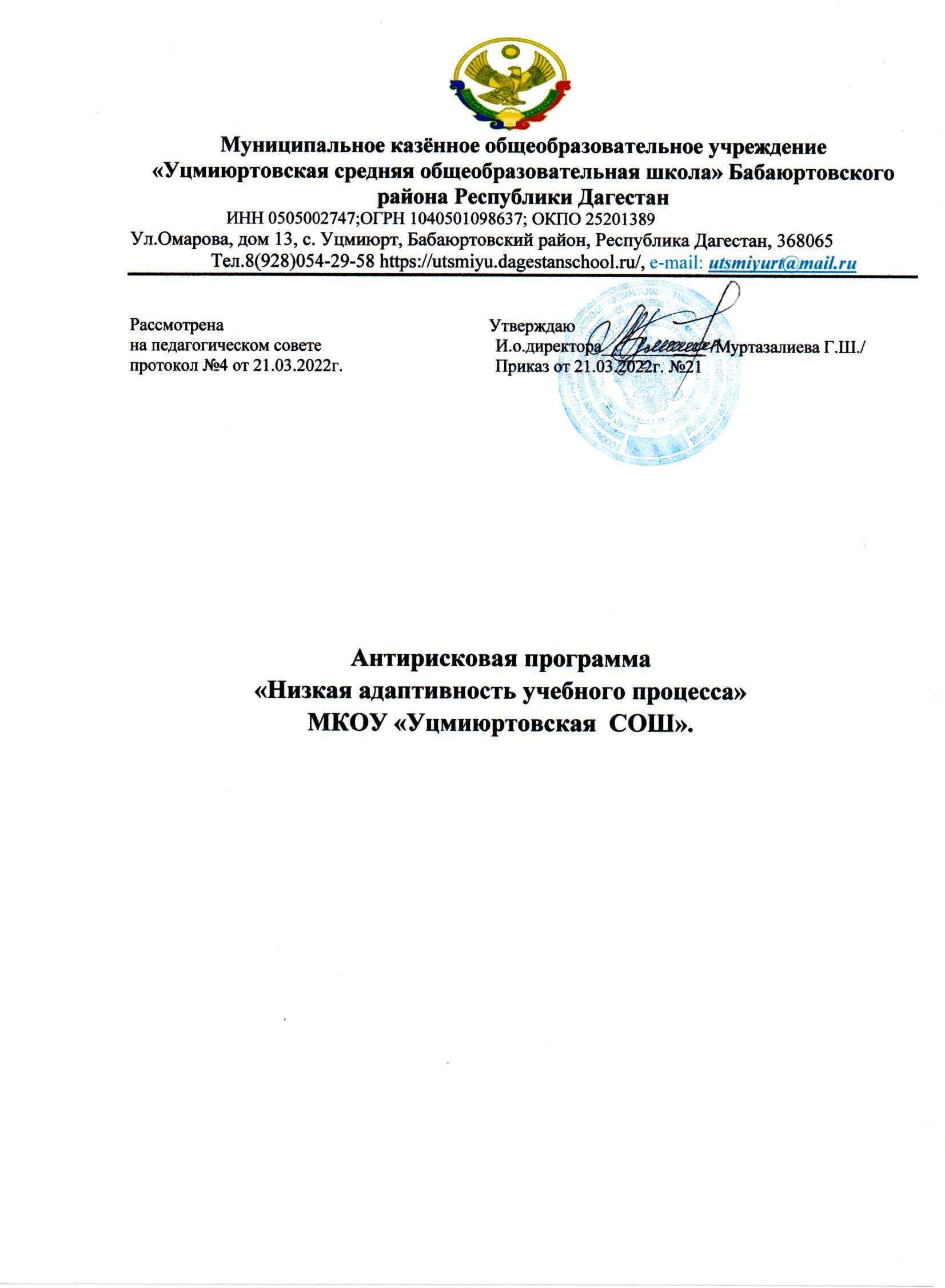                                                               2022 г.Дорожная карта реализации Программы антирисковых мер «Риски низкой адаптивности учебного процесса»1.Наименование школы Муниципальное казенное общеобразовательное учреждение «Уцмиюртовская средняя общеобразовательная школа» Бабаюртовского района Республики Дагестан2.Наименование программы антикризисных мер Риски низкой адаптивности учебного процесса 3.Цель реализации программы Организация адаптивности учебного процесса с целью снижения риска школьной неуспеваемости. 4.Задачи реализации программы Разработать программу учета индивидуальных возможностей обучающихся. Разработать единую систему оценки результатов обучения с целью  обеспечения объективности оценки и анализа получаемых результатов. 5.Целевые показатели Снижение доли обучающихся имеющих неудовлетворительные оценки по предметам учебного плана.Снижение доли обучающихся имеющих одну «3» по предметам учебного планаУвеличение доли обучающихся на «4» и «5»Охват детей и подростков услугами дополнительного образования детей на базе школыПроцент родителей, удовлетворенных качеством образовательных услуг школы (от числа опрошенных). 6.Методы сбора и обработки информации 1.Анализ нормативно-правовых документов школы по вопросам оценивания результатов обучения.  2. Диагностика профессиональной компетентности педагогов по направлению 	учета индивидуальных возможностей обучающихся. 3.Изучение результатов административных контрольных срезов, ВПР. Система внутришкольного контроля. Разработка алгоритма объективного наблюдения за образовательными результатамиучащихся  для корректировки образовательного  процесса. 7.Сроки реализации программы 1 этап - (март 2022) –аналитико-подготовительный: стартовая и проектная диагностика, самоанализ деятельности.  2 этап (апрель - октябрь 2022) – основной этап: реализация целей и задач Программы. 3 этап (ноябрь-декабрь 2022 года) –завершающий этап: анализ  результатов выполнения Программы. 8.Меры/мероприятия по достижению цели и задач Перечень мероприятий представлен в дорожной карте. 9.Ожидаемые конечные результаты реализации программы Стабильность и рост качества обучения: снижение количества учащихся, имеющих одну и две тройки по предметам.Устойчивая положительная мотивация к учению у учащихся.Удовлетворение образовательных запросов и ожиданий родителей и общества.Разработка нормативно-правовых документов школы по введению единой системы оценки результатов образовательной деятельности. 10.Исполнители Администрация и педагогический коллектив школы 11.Приложение Дорожная карта реализации Программы антирисковых  мер. ЗадачаМероприятиеСроки реализацииОтветственныеУчастникиПоказателиРиск 2 «Риски низкой адаптивности учебного процесса»Цель: повысить адаптивность учебного процесса, создав адаптивную образовательную систему, которая способна помочь каждому ученику достичь наиболее высокого интеллектуального уровня развития соответственно его биологическим задаткам и возможностям.Риск 2 «Риски низкой адаптивности учебного процесса»Цель: повысить адаптивность учебного процесса, создав адаптивную образовательную систему, которая способна помочь каждому ученику достичь наиболее высокого интеллектуального уровня развития соответственно его биологическим задаткам и возможностям.Риск 2 «Риски низкой адаптивности учебного процесса»Цель: повысить адаптивность учебного процесса, создав адаптивную образовательную систему, которая способна помочь каждому ученику достичь наиболее высокого интеллектуального уровня развития соответственно его биологическим задаткам и возможностям.Риск 2 «Риски низкой адаптивности учебного процесса»Цель: повысить адаптивность учебного процесса, создав адаптивную образовательную систему, которая способна помочь каждому ученику достичь наиболее высокого интеллектуального уровня развития соответственно его биологическим задаткам и возможностям.Риск 2 «Риски низкой адаптивности учебного процесса»Цель: повысить адаптивность учебного процесса, создав адаптивную образовательную систему, которая способна помочь каждому ученику достичь наиболее высокого интеллектуального уровня развития соответственно его биологическим задаткам и возможностям.Риск 2 «Риски низкой адаптивности учебного процесса»Цель: повысить адаптивность учебного процесса, создав адаптивную образовательную систему, которая способна помочь каждому ученику достичь наиболее высокого интеллектуального уровня развития соответственно его биологическим задаткам и возможностям.Составить банк данных обучающихся с рисками учебной неуспеваемости по причине с низкой адаптивностью к учебному процессуСоциально-психологическое исследование «Уровень адаптивности учащихся школы к учебному процессу»Апрель 2022г.Социальный педагог-психолог, классные руководителиУчастники образовательного процессаАнализ анкетирования, таблица уровней адаптивности учащихся, списки учащихся с низкой адаптацией к обучениюОрганизовать работу по оказанию консультационной помощи педагога-психолога учащимся, входящих в список с низкой учебной адаптивностьюКонсультации, мероприятия педагога-психологаМарт – декабрь 2022 г.Социальный педагог-психологУчащиеся с низкой успеваемостьюАнализ текущей работыВнедрить в педагогическую практику элементы формирующего оценивания, увеличить число педагогов, применяющих их в своей работеЗаседание методического совета «Применение формирующего оценивания на уроках»Апрель 2022г.Методический совет школыТеоретический материал по вопросу, список ссылок цифровых ресурсов по данной теме, список источников информацииВнедрить в педагогическую практику элементы формирующего оценивания, увеличить число педагогов, применяющих их в своей работеПедагогический совет «Применение формирующего оценивания на уроках, как средство адаптивности учащихся» (Трансляция опыта педагогов)Апрель 2022 г.Учителя-предметникиУчителя-предметникиИндивидуальная траектория развития учащихся с низкой адаптивностью по предмету на основе не только вводных, но и промежуточных проверочных работ(таблицы с указанием темы, по которой осуществлялась проверка, набранных баллов по каждому заданию работы, рекомендациями)Внедрить в педагогическую практику элементы формирующего оценивания, увеличить число педагогов, применяющих их в своей работеПрием формирующего оценивания «Если бы я был учителем…»Март-декабрь 2022 г.Учителя-предметникиУчителя-предметникиУчащиеся ставят себя на место учителя, объясняют классу тему, ход выполнения задания, теорему.Совершенствовать навыки работы учителей-предметников , использующих современные педагогические технологииЗаседания методических объединений учителей естественно-математического цикла и гуманитарной направленности «Современные образовательные технологии как средство повышения адаптивности учащихся к обучению»Сентябрь  2022 г.Руководители методических объединенийУчителя естественно-математического цикла и гуманитарной направленностиБуклеты с предоставлением классификации педагогических технологийСовершенствовать навыки работы учителей-предметников , использующих современные педагогические технологииКруглый стол «Из опыта работы по применению передовых образовательных технологий на уроках и во внеурочное время по предмету»Октябрь  2022 г.Руководители методических объединений и учителя-предметникиУчителя предметникиПрезентации педагогического опытаПродолжить работу по оказании помощи слабоуспевающим по причине низкой адаптивности к учебному процессуПлан-график индивидуальных занятийМарт-декабрь 2022 г.Руководители методических объединений и учителя-предметникиГрафик занятийОрганизовать работу с учащимися с низкой адаптивностью по группам с успешным наставником- ученикомГрупповые занятия и работа в парах на уроках и во внеурочное время по предметуМарт-декабрь 2022 г.Учителя-предметникиУчащиеся Таблица отчетов от наставника ученической группыФормировать разнообразные условия для самореализации ребенка в учебном процессе с учетом особенностей каждого ученикаСеминар «Создание условий  для самореализации ребенка в учебномпроцессе с учетом особенностей каждого ученика»Май 2022гЗавуч по УВРУчителя Презентация теоретического аспекта вопросаФормировать разнообразные условия для самореализации ребенка в учебном процессе с учетом особенностей каждого ученикаШкольная конференция проектных и исследовательских работСентябрь 2022 г.  Учителя - кураторы проектных и исследовательских работ учениковУчителя и учащиесяПрезентации учащихсяВыяснить уровень адаптивности учащихся к концу учебного годаДиагностика уровня адаптивности (социально-психологическое исследование)Май 2022 г.Социальный педагог-психолог, классные руководителиУчащиеся Таблица-анализ, Рекомендации на следующий учебный год